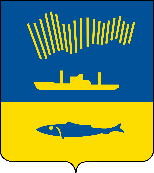 АДМИНИСТРАЦИЯ ГОРОДА МУРМАНСКАП О С Т А Н О В Л Е Н И Е 28.10.2019                                                                                                         № 3550 В соответствии с постановлением администрации города Мурманска       от 30.09.2019 № 3243 «Об утверждении Положения об организации проектной деятельности в администрации города Мурманска», постановлением администрации города Мурманска от 14.10.2019 № 3396 «Об утверждении Положения о проектном комитете города Мурманска» п о с т а н о в л я ю: 1. Утвердить состав проектного комитета города Мурманска согласно приложению к настоящему постановлению. 2. Отделу информационно-технического обеспечения и защиты информации администрации города Мурманска (Кузьмин А.Н.) разместить настоящее постановление с приложением на официальном сайте администрации города Мурманска в сети Интернет.3. Редакции газеты «Вечерний Мурманск» (Хабаров В.А.) опубликовать настоящее постановление с приложением.4. Настоящее постановление вступает в силу со дня подписания.5. Контроль за выполнением настоящего постановления возложить на заместителя главы администрации города Мурманска Синякаева Р.Р. Временно исполняющий полномочия главы администрации города Мурманска                                 А.Г. ЛыженковСостав проектного комитета города Мурманска___________________________Приложениек постановлению администрациигорода Мурманскаот 28.10.2019 № 3550 
(в ред. постановлений от 16.01.2020 № 57, от 08.04.2020 № 945, от 22.09.2020 № 2194, 
от 05.02.2021 № 247)Никора Евгений Викторович– глава администрации 
города Мурманска– глава администрации 
города Мурманска– председатель проектного комитетаДоцникВалентинаАлександровна– первый заместитель главы администрации города Мурманска– первый заместитель главы администрации города Мурманска– заместитель председателя проектного комитетаСинякаев Руфат Равильевич– заместитель главы администрации города Мурманска– заместитель главы администрации города Мурманска– заместитель председателя проектного комитетаИзотов Андрей Владимирович– заместитель главы администрации города Мурманска– заместитель главы администрации города Мурманска– заместитель председателя проектного комитетаДубинина Дарья Александровна– заведующий сектором проектной деятельности отдела стратегического планирования, целевых программ и международного сотрудничества комитета по экономическому развитию администрации города Мурманска– заведующий сектором проектной деятельности отдела стратегического планирования, целевых программ и международного сотрудничества комитета по экономическому развитию администрации города Мурманска– секретарь проектного комитетаЧлены проектного комитета:Члены проектного комитета:Члены проектного комитета:Члены проектного комитета:Андрианов Василий Геннадьевич– председатель комитета по образованию администрации города Мурманска– председатель комитета по образованию администрации города Мурманска– председатель комитета по образованию администрации города МурманскаБережный Константин Николаевич– председатель комитета по физической культуре и спорту администрации города Мурманска– председатель комитета по физической культуре и спорту администрации города Мурманска– председатель комитета по физической культуре и спорту администрации города МурманскаВарич Андрей Сергеевич– исполняющий обязанности министра инвестиций, развития предпринимательства и рыбного хозяйства Мурманской области (по согласованию)– исполняющий обязанности министра инвестиций, развития предпринимательства и рыбного хозяйства Мурманской области (по согласованию)– исполняющий обязанности министра инвестиций, развития предпринимательства и рыбного хозяйства Мурманской области (по согласованию)ВасёхаМихаилВикторович– директор проектного офиса Федерального государственного бюджетного образовательного учреждения высшего образования «Мурманский государственный технический университет»
(по согласованию)– директор проектного офиса Федерального государственного бюджетного образовательного учреждения высшего образования «Мурманский государственный технический университет»
(по согласованию)– директор проектного офиса Федерального государственного бюджетного образовательного учреждения высшего образования «Мурманский государственный технический университет»
(по согласованию)Веллер Сергей Борисович– президент Союза промышленников и предпринимателей Мурманской области, депутат Совета депутатов города Мурманска (по согласованию)– президент Союза промышленников и предпринимателей Мурманской области, депутат Совета депутатов города Мурманска (по согласованию)– президент Союза промышленников и предпринимателей Мурманской области, депутат Совета депутатов города Мурманска (по согласованию)Двинина Мария Николаевна– председатель комитета по строительству администрации города Мурманска– председатель комитета по строительству администрации города Мурманска– председатель комитета по строительству администрации города МурманскаДекатова Наталья Михайловна– заместитель председателя комитета имущественных отношений города Мурманска– заместитель председателя комитета имущественных отношений города Мурманска– заместитель председателя комитета имущественных отношений города МурманскаЗарипова Галина Николаевна– начальник управления проектной деятельности и государственных программ Министерства экономического развития Мурманской области (по согласованию)– начальник управления проектной деятельности и государственных программ Министерства экономического развития Мурманской области (по согласованию)– начальник управления проектной деятельности и государственных программ Министерства экономического развития Мурманской области (по согласованию)Канаш Ирина Степановна– председатель комитета по экономическому развитию администрации города Мурманска– председатель комитета по экономическому развитию администрации города Мурманска– председатель комитета по экономическому развитию администрации города МурманскаКольцов Эдуард Сергеевич– заместитель главы администрации города Мурманска – председатель комитета по развитию городского хозяйства – заместитель главы администрации города Мурманска – председатель комитета по развитию городского хозяйства – заместитель главы администрации города Мурманска – председатель комитета по развитию городского хозяйства Левченко Людмила Михайловна– заместитель главы администрации города Мурманска– заместитель главы администрации города Мурманска– заместитель главы администрации города МурманскаЛупанский Сергей Геннадьевич– председатель комитета градостроительства и территориального развития администрации города Мурманска– председатель комитета градостроительства и территориального развития администрации города Мурманска– председатель комитета градостроительства и территориального развития администрации города МурманскаНаймушина Елена Эрнестовна– председатель комитета по культуре администрации города Мурманска– председатель комитета по культуре администрации города Мурманска– председатель комитета по культуре администрации города МурманскаПанфилова Светлана Анатольевна– генеральный директор АО «Корпорация развития Мурманской области» (по согласованию)– генеральный директор АО «Корпорация развития Мурманской области» (по согласованию)– генеральный директор АО «Корпорация развития Мурманской области» (по согласованию)Печкарева Татьяна Вадимовна– председатель комитета по социальной поддержке, взаимодействию с общественными организациями и делам молодежи администрации города Мурманска– председатель комитета по социальной поддержке, взаимодействию с общественными организациями и делам молодежи администрации города Мурманска– председатель комитета по социальной поддержке, взаимодействию с общественными организациями и делам молодежи администрации города МурманскаПопова Анна Фёдоровна– руководитель проектного офиса Федерального государственного бюджетного образовательного учреждения высшего образования «Мурманский арктический государственный университет» 
(по согласованию)– руководитель проектного офиса Федерального государственного бюджетного образовательного учреждения высшего образования «Мурманский арктический государственный университет» 
(по согласованию)– руководитель проектного офиса Федерального государственного бюджетного образовательного учреждения высшего образования «Мурманский арктический государственный университет» 
(по согласованию)Смирнова Наталья Петровна– председатель комитета по охране здоровья администрации города Мурманска– председатель комитета по охране здоровья администрации города Мурманска– председатель комитета по охране здоровья администрации города МурманскаУскова Ирина Акиндиновна– депутат Совета депутатов города Мурманска
(по согласованию)– депутат Совета депутатов города Мурманска
(по согласованию)– депутат Совета депутатов города Мурманска
(по согласованию)Червинко Анжелика Юрьевна– председатель комитета по жилищной политике администрации города Мурманска– председатель комитета по жилищной политике администрации города Мурманска– председатель комитета по жилищной политике администрации города МурманскаУмушкина Ольга Викторовна– начальник управления финансов администрации города Мурманска– начальник управления финансов администрации города Мурманска– начальник управления финансов администрации города МурманскаПри невозможности участия в работе членов проектного комитета производится замена:При невозможности участия в работе членов проектного комитета производится замена:При невозможности участия в работе членов проектного комитета производится замена:При невозможности участия в работе членов проектного комитета производится замена:Андрианова Василия Геннадьевича– Кочневой Натальей Павловной– заместителем председателя комитета по образованию администрации города Мурманска– заместителем председателя комитета по образованию администрации города Мурманска– заместителем председателя комитета по образованию администрации города МурманскаБережного Константина Николаевича– Блохиным Дмитрием Викторовичем– заместителем председателя комитета по физической культуре и спорту администрации города Мурманска– заместителем председателя комитета по физической культуре и спорту администрации города Мурманска– заместителем председателя комитета по физической культуре и спорту администрации города МурманскаВарича Андрея Сергеевича– Полуяновой Натальей Андреевной– начальником отдела инвестиций Министерства инвестиций, развития предпринимательства и рыбного хозяйства Мурманской области (по согласованию)– начальником отдела инвестиций Министерства инвестиций, развития предпринимательства и рыбного хозяйства Мурманской области (по согласованию)– начальником отдела инвестиций Министерства инвестиций, развития предпринимательства и рыбного хозяйства Мурманской области (по согласованию)Васёхи Михаила Викторовича– Васильевой Жанной Вячеславовной– заместителем директора проектного офиса федерального государственного автономного образовательного учреждения высшего образования «Мурманский государственный технический университет» (по согласованию)– заместителем директора проектного офиса федерального государственного автономного образовательного учреждения высшего образования «Мурманский государственный технический университет» (по согласованию)– заместителем директора проектного офиса федерального государственного автономного образовательного учреждения высшего образования «Мурманский государственный технический университет» (по согласованию)Веллера Сергея Борисовича– Устиновым Евгением Борисовичем– генеральным директором Союза промышленников и предпринимателей Мурманской области (по согласованию)– генеральным директором Союза промышленников и предпринимателей Мурманской области (по согласованию)– генеральным директором Союза промышленников и предпринимателей Мурманской области (по согласованию)Двининой Марии Николаевны– Соловьевой Татьяной Владимировной– заместителем председателя комитета по строительству администрации города Мурманска– заместителем председателя комитета по строительству администрации города Мурманска– заместителем председателя комитета по строительству администрации города МурманскаДекатовой Натальи Михайловны– Мининой Ольгой Васильевной– заместителем председателя комитета имущественных отношений города Мурманска– заместителем председателя комитета имущественных отношений города Мурманска– заместителем председателя комитета имущественных отношений города МурманскаДубининой Дарьи Александровны– Сенчуковой Юлией Николаевной– главным специалистом отдела стратегического планирования, целевых программ и международного сотрудничества комитета по экономическому развитию администрации города Мурманска– главным специалистом отдела стратегического планирования, целевых программ и международного сотрудничества комитета по экономическому развитию администрации города Мурманска– главным специалистом отдела стратегического планирования, целевых программ и международного сотрудничества комитета по экономическому развитию администрации города МурманскаЗариповой Галины Николаевны– Медведь Ларисой Валентиновной– заведующим сектором проектной деятельности управления проектной деятельности и государственных программ Министерства экономического развития Мурманской области 
(по согласованию)– заведующим сектором проектной деятельности управления проектной деятельности и государственных программ Министерства экономического развития Мурманской области 
(по согласованию)– заведующим сектором проектной деятельности управления проектной деятельности и государственных программ Министерства экономического развития Мурманской области 
(по согласованию)Кольцова Эдуарда Сергеевича– Табунщиком Михаилом Анатольевичем– заместителем председателя комитета по развитию городского хозяйства администрации города Мурманска– заместителем председателя комитета по развитию городского хозяйства администрации города Мурманска– заместителем председателя комитета по развитию городского хозяйства администрации города МурманскаЛупанского Сергея Геннадьевича– Крутелевой Аленой Владимировной– заместителем председателя комитета градостроительства и территориального развития администрации города Мурманска– заместителем председателя комитета градостроительства и территориального развития администрации города Мурманска– заместителем председателя комитета градостроительства и территориального развития администрации города МурманскаНаймушиной Елены Эрнестовны– Гуляевой Натальей Владимировной– начальником отдела организации и обеспечения деятельности учреждений культуры и дополнительного образования детей комитета по культуре администрации города Мурманска– начальником отдела организации и обеспечения деятельности учреждений культуры и дополнительного образования детей комитета по культуре администрации города Мурманска– начальником отдела организации и обеспечения деятельности учреждений культуры и дополнительного образования детей комитета по культуре администрации города МурманскаПанфиловой Светланы Анатольевны– Куксой Артемом Геннадьевичем– первым заместителем генерального директора 
АО «Корпорация развития Мурманской области» (по согласованию)– первым заместителем генерального директора 
АО «Корпорация развития Мурманской области» (по согласованию)– первым заместителем генерального директора 
АО «Корпорация развития Мурманской области» (по согласованию)Печкаревой Татьяны Вадимовны– Шевкошитной Ольгой Юрьевной– заместителем председателя комитета по социальной поддержке, взаимодействию с общественными организациями и делам молодежи администрации города Мурманска– заместителем председателя комитета по социальной поддержке, взаимодействию с общественными организациями и делам молодежи администрации города Мурманска– заместителем председателя комитета по социальной поддержке, взаимодействию с общественными организациями и делам молодежи администрации города МурманскаПоповой Анны Фёдоровны– Белевских Татьяной Васильевной– директором Института креативных индустрий и предпринимательства федерального государственного бюджетного образовательного учреждения высшего образования «Мурманский арктический государственный университет» 
(по согласованию)– директором Института креативных индустрий и предпринимательства федерального государственного бюджетного образовательного учреждения высшего образования «Мурманский арктический государственный университет» 
(по согласованию)– директором Института креативных индустрий и предпринимательства федерального государственного бюджетного образовательного учреждения высшего образования «Мурманский арктический государственный университет» 
(по согласованию)Смирновой Натальи Петровны– Ефимовой Татьяной Сергеевной– консультантом комитета по охране здоровья администрации города Мурманска– консультантом комитета по охране здоровья администрации города Мурманска– консультантом комитета по охране здоровья администрации города МурманскаЧервинко Анжелики Юрьевны– Чударовым Максимом Геннадьевичем– заместителем председателя комитета по жилищной политике администрации города Мурманска– заместителем председателя комитета по жилищной политике администрации города Мурманска– заместителем председателя комитета по жилищной политике администрации города МурманскаУмушкиной Ольги Викторовны– Болотских Ириной Петровной– заместителем начальника управления финансов администрации города Мурманска– заместителем начальника управления финансов администрации города Мурманска– заместителем начальника управления финансов администрации города Мурманска